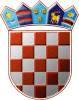 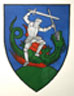         REPUBLIKA HRVATSKA                                                                    MEĐIMURSKA ŽUPANIJAOPĆINA SVETI JURAJ NA BREGU                           OPĆINSKO VIJEĆEKLASA:363-11/20-01/01URBROJ:2109/16-03-21-2Pleškovec, 22. prosinca 2021.Na temelju članka 31. Stavka 3. Zakona o postupanju s nezakonito izgrađenim zgradama („Narodne novine“, broj 86/12., 143/13., 65/17. i 14/19.) i članka 28. Statuta Općine Sveti Juraj na Bregu („Službeni glasnik Međimurske županije“, broj 14/21.), Općinsko vijeće Općine Sveti Juraj na Bregu na 04. sjednici, održanoj 22. prosinca 2021. godine, donijelo jeI.izmjena i dopuna Programa korištenja sredstava naknade za zadržavanje nezakonito izgrađene zgrade u prostoru na područjuOpćine Sveti Juraj na Bregu za 2021. godinuČlanak 1.Ovim I. izmjenama i dopunama Programa utvrđuje se namjensko korištenje djela od 30% naknade za zadržavanje nezakonito izgrađene zgrade u prostoru a koji je prihod jedinice lokalne samouprave na čijem se području nezakonito izgrađena zgrada nalazi.Članak 2.Iznos dijela od 30% naknade za zadržavanje nezakonito izgrađene zgrade u prostoru koji su prihod Proračuna Općine Sveti Juraj na Bregu za 2021. godinu planira se u iznosu od 14.000,00 kn.Članak 3.Planirani iznos sredstava naknade iz prethodnog članka koristit će se financiranje Proračunom predviđenih programa, kako slijedi:Asfaltiranje cesta – 14.000,00 kn.Članak 4.Ove I. izmjene i dopune Programa korištenja sredstava naknade za zadržavanje nezakonito izgrađene zgrade u prostoru za 2021. godinu stupaju na snagu osmog dana od dana objave u „Službenom glasniku Međimurske županije“.                                                                                                            PREDSJEDNIK                                                                                                            Općinskog vijeća                                                                                                            Anđelko Kovačić